Bezirksjugendtreffen 2019Es ist wieder soweit, die Bezirksjugend veranstaltet vom 29.03 bis 31.03.2019 wieder ein Treffen aller Ortsgruppenjugenden unseres Bezirkes. Auch wir wollen als Ortsgruppe daran teilnehmen. Das Wochenende richtet sich an alle Kinder und Jugendlichen ab XX Jahren. Euch erwartet nach der Anmeldung ein Wochenende fernab von Zuhause in der Jugendbildungsstätte Wolfsberg in Kranenburg. Hier könnt ihr nicht nur viel Action und Spaß haben, sondern auch viele weitere Kinder und Jugendliche treffen. Wir organisieren die Hin- und Rückfahrt.Termin: 		29.03 bis 31.03.2019 	Kosten p.Tn.:		xx €Anmeldeschluss:	TT.MM.JJJJ			Treffpunkt:		Ort und Uhrzeit Anmeldung zum Bezirksjugendtreffen 2019			28.03 bis 31.03.2019, Wolfsberg KranenburgName 		____________________	Vorname 		____________________Straße		____________________	PLZ, Ort		____________________Telefon 	____________________	E-Mail			____________________Notfallkontakt	____________________	Geburtsdatum		____________________Beim Essen bitte folgendes beachten:   Vegetarisch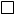    Kein Schweinefleisch    Andere Unverträglichkeiten:		___________________________________Sonstige Besonderheiten:___________________________________Datum, Unterschrift